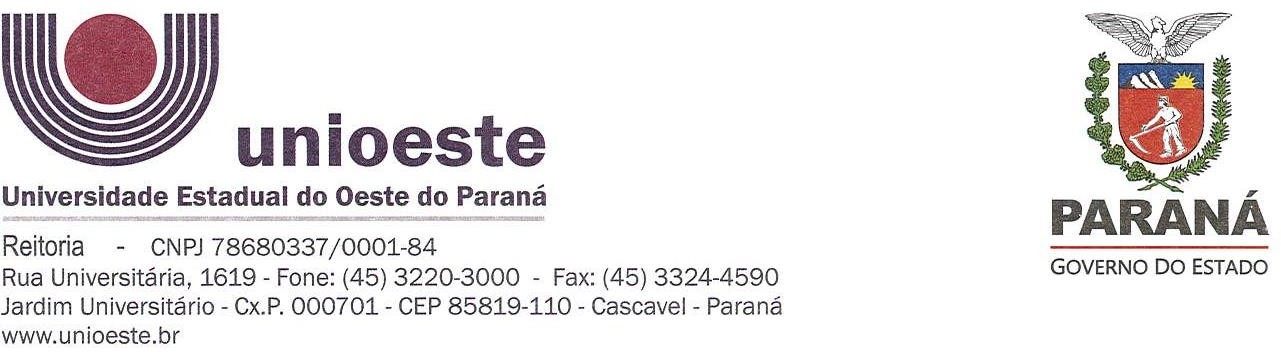 Coordenação Acadêmica / Divisão de Pós-GraduaçãoFone: (45) 3220-7490e-mail: cascavel.secpg@unioeste.brPARECER DE QUITAÇÃO DE DÉBITOSALUNO(A):  	Mestrado ( X ) Doutorado (	) – INGRESSANTE em (ano)  	PROGRAMA DE PÓS-GRADUAÇÃO: Ciências Farmacêuticas	O(a) aluno(a) acima nominado(a), não apresenta débitos (documentos) em sua pasta arquivada na SECRETARIA DE PÓS-GRADUAÇÃO.ESSE É O PARECER,EM	/	/	, CASCAVEL-PR.Seção de Pós-graduação Coordenação Acadêmica Campus de Cascavel - UNIOESTE